В Аграмаковском сельском Доме культуры 11 февраля 2021г.была организована выставка рисунков «Есть село родное, там родился Я»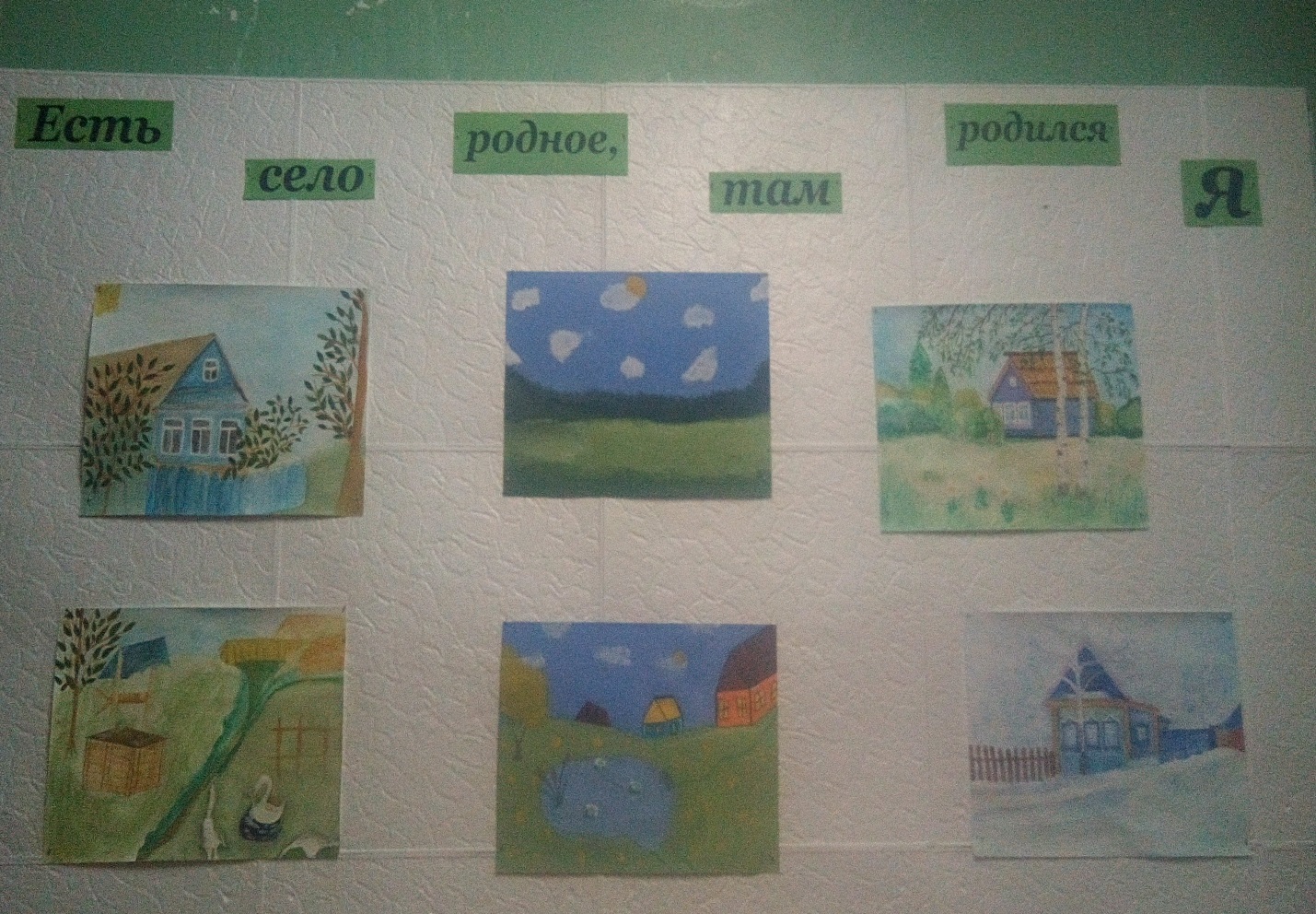 